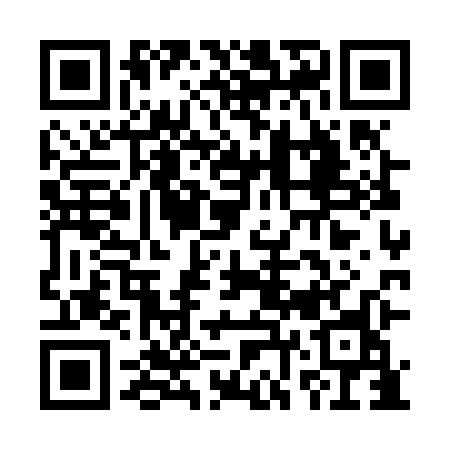 Prayer times for Cerveny Ujezd, Czech RepublicWed 1 May 2024 - Fri 31 May 2024High Latitude Method: Angle Based RulePrayer Calculation Method: Muslim World LeagueAsar Calculation Method: HanafiPrayer times provided by https://www.salahtimes.comDateDayFajrSunriseDhuhrAsrMaghribIsha1Wed3:165:391:026:088:2510:382Thu3:135:371:026:098:2710:413Fri3:095:351:016:108:2810:444Sat3:065:341:016:118:3010:475Sun3:035:321:016:128:3210:506Mon2:595:301:016:128:3310:537Tue2:565:281:016:138:3510:568Wed2:535:271:016:148:3610:599Thu2:495:251:016:158:3811:0210Fri2:465:241:016:168:3911:0511Sat2:465:221:016:178:4111:0812Sun2:455:211:016:188:4211:0913Mon2:445:191:016:198:4411:1014Tue2:445:181:016:208:4511:1015Wed2:435:161:016:208:4611:1116Thu2:435:151:016:218:4811:1217Fri2:425:141:016:228:4911:1218Sat2:425:121:016:238:5111:1319Sun2:415:111:016:248:5211:1320Mon2:415:101:016:258:5311:1421Tue2:405:081:016:258:5511:1522Wed2:405:071:016:268:5611:1523Thu2:405:061:016:278:5711:1624Fri2:395:051:026:288:5911:1625Sat2:395:041:026:289:0011:1726Sun2:385:031:026:299:0111:1827Mon2:385:021:026:309:0211:1828Tue2:385:011:026:319:0311:1929Wed2:385:001:026:319:0411:1930Thu2:374:591:026:329:0611:2031Fri2:374:591:026:329:0711:20